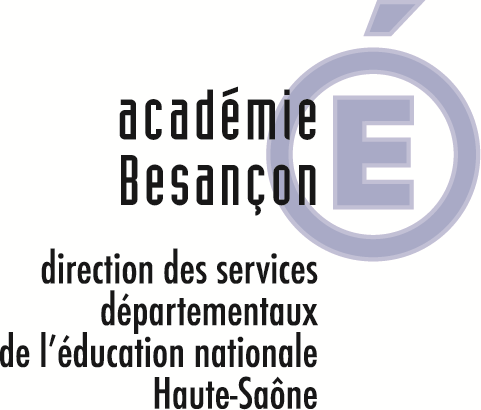           Accueil des professeurs des écoles stagiaires Jeudi 4 juillet 2019 : Journée d’accueil départementaleLe matin de 9h00 à 12h00 : à la Direction des Services Départementaux de l’Education Nationale DSDEN- Accueil par Madame l’Inspectrice d’académie  (IA-DASEN), par Monsieur l’Inspecteur de l’Education Nationale (IEN) adjoint à l’IA-DASEN, chargé de la formation.- Présentation des services- Présentation du plan de formation de l’année       - Présentation des affectations L’après-midide 13h à 14h : à l’ESPE site de VesoulA confirmer, temps d’information par des organisations partenaires.De 14h à 16h : à l’ESPE site de VesoulAide à la prise de fonction : des repères pour partager la classe et s’intégrer à l’équipe de l’école d’accueil. Temps de formation animés par des Professeurs des Ecoles Maîtres Formateurs (PEMF). A l’issue de ce temps de travail, les professeurs des écoles stagiaires  prendront contact avec leur école d’affectation : annuaire des écoles en ligneMercredi 28 août 2019 : journée d’accueil académique et départementaleLe matinde 9H00 à 11h00 Accueil de tous les professeurs stagiaires de l’académie des premier et second degrés  par monsieur le Recteur, à Micropolis Besançon.L’après-midi14H00 / 16H00 à l’ESPE site de VesoulAccueil par les équipes de circonscription : Inspecteur de l’Education Nationale (IEN), et conseillers pédagogiques (CPC).Jeudi 29 août 2019  à l’ESPE site de Vesoul 9h00 / 12h00 et 14h00 /16H00Journée d’aide à la prise de fonction animée par les Professeurs des Ecoles Maîtres Formateurs (PEMF).    Vendredi 30 août 2019 : Pré-rentrée des enseignants dans leur école d’affectation Lundi 2 et mardi 3 septembre 2019 : en classe.Jeudi 5 et vendredi 6 septembre 2019 : journées de formation à l’ESPE site de VesoulModules d’entrée dans le métier, aide à la préparation de classe.